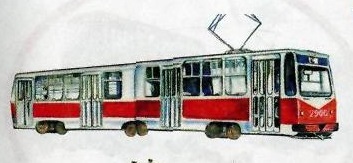 ТРАМВАЙ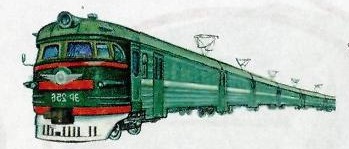 ПОЕЗД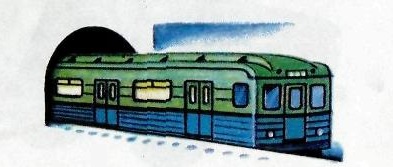 МЕТРО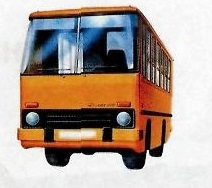 АВТОБУС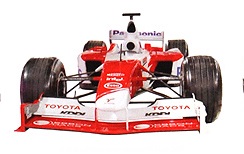 ГОНОЧНАЯМАШИНА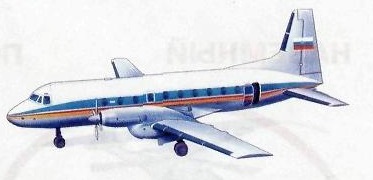 САМОЛЕТ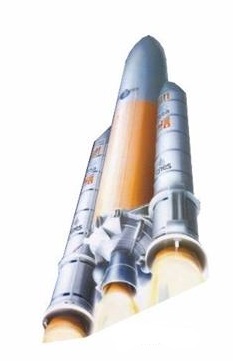 РАКЕТА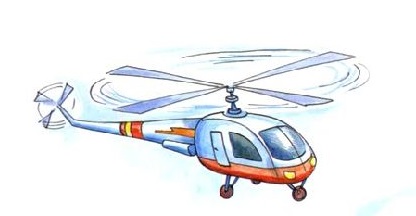 ВЕРТОЛЕТ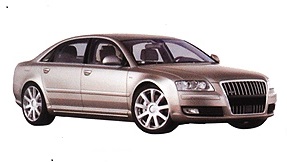 ЛЕГКОВОЙ АВТОМОБИЛЬ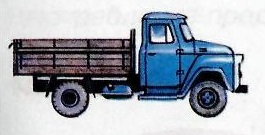 ГРУЗОВИКАВТОБУС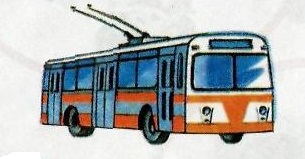 ТРОЛЛЕЙБУС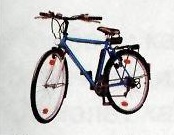 ВЕЛОСИПЕД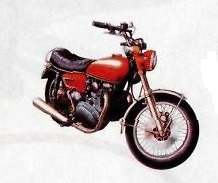 МОТОЦИКЛЛЕГКОВОЙ АВТОМОБИЛЬ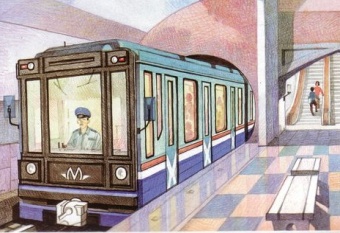 МЕТРО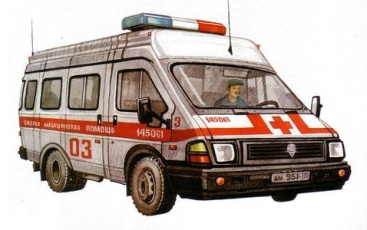 СКОРАЯПОМОЩЬ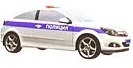 ПОЛИЦИЯ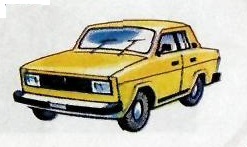 ЛЕГКОВОЙАВТОМОБИЛЬ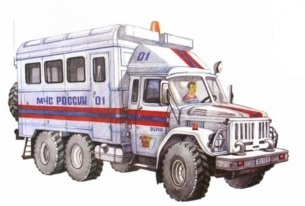 МАШИНА МЧС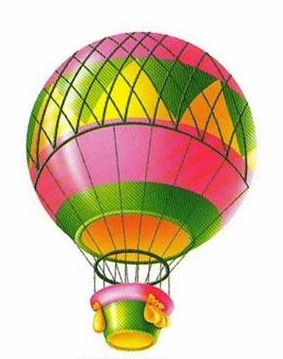 АЭРОСТАТ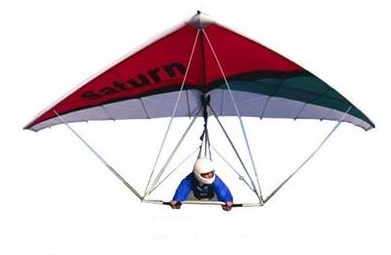 ДЕЛЬТОПЛАН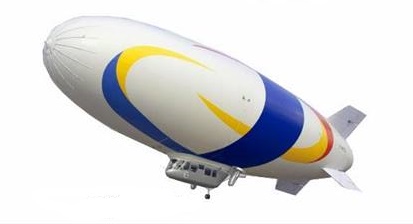 ДИРИЖАБЛЬ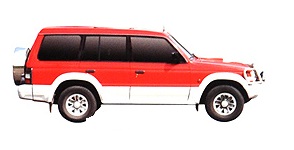 ЛЕГКОВОЙАВТОМОБИЛЬ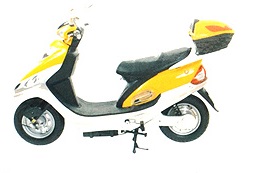 СКУТЕР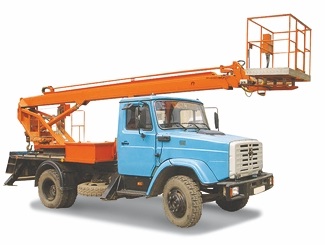 АВТОПОДЬЕМНИК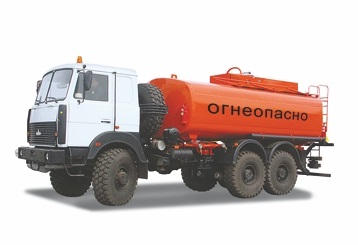 БЕНЗОВОЗ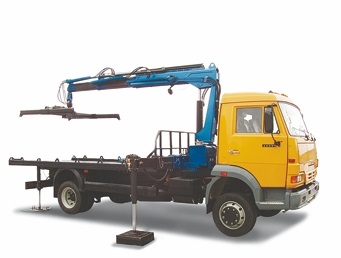 ЭВАКУАТОР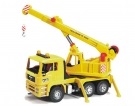 АВТОКРАН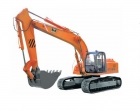 ЭКСКОВАТОР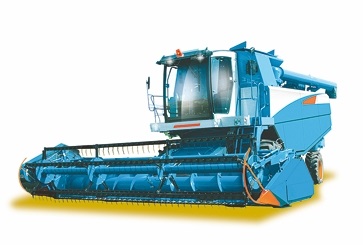 КОМБАЙН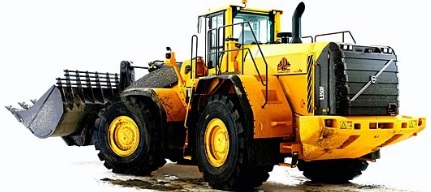 БУЛЬДОЗЕР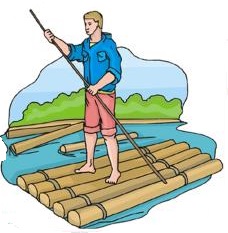 ПЛОТ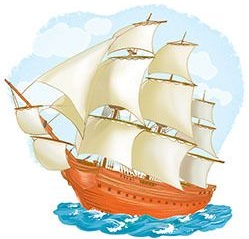 ПАРУСНИК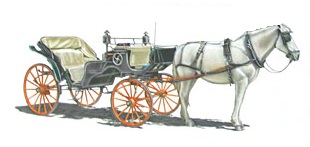 ЭКИПАЖ(ГУЖЕВОЙ ТРАНСПОРТ)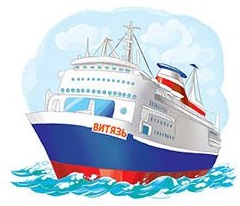 ТЕПЛОХОД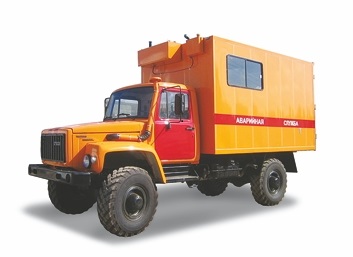 АВАРИЙНАЯ СЛУЖБА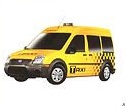 ТАКСИ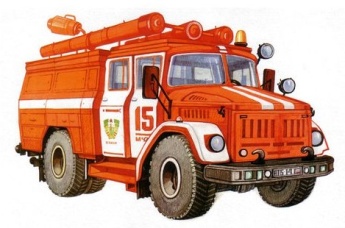 ПОЖАРНАЯМАШИНА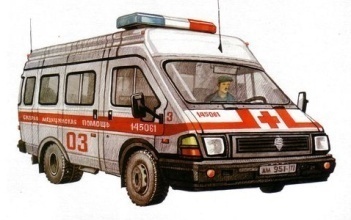 СКОРАЯПОМОЩЬ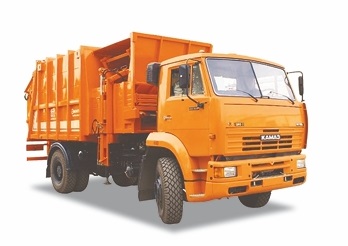 МУСОРОВОЗЭВАКУАТОРБЕНЗОВОЗМАШИНАМЧС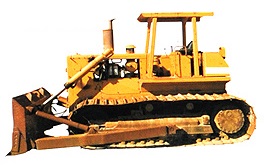 БУЛЬДОЗЕР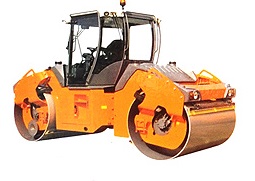 АСФАЛЬТОВЫЙ КАТОКГОНОЧНАЯМАШИНАГРУЗОВИК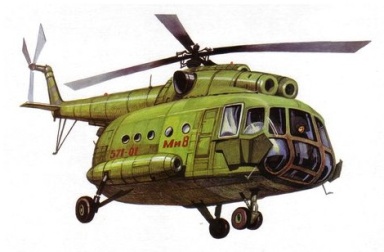 ВЕРТОЛЕТ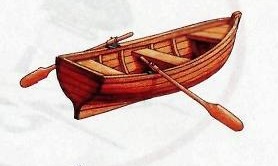 ЛОДКА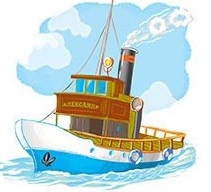 КАТЕР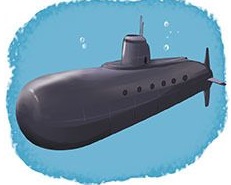 ПОДВОДНАЯЛОДКА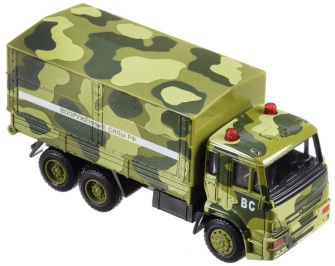 ГРУЗОВИК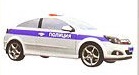 ПОЛИЦИЯ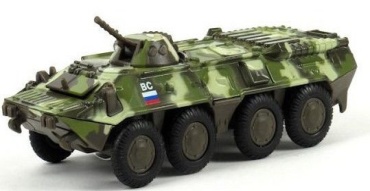 БОЕВАЯ МАШИНА ПЕХОТЫ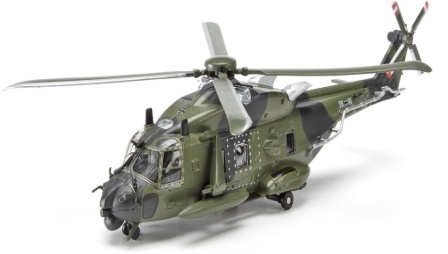 ВЕРТОЛЕТМАШИНАМЧСЛЕГКОВОЙАВТОМОБИЛЬЭКИПАЖ(ГУЖЕВОЙ ТРАНСПОРТ) МЕТРОАВТОВЫШКА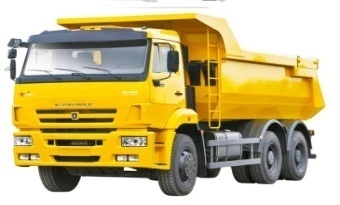 САМОСВАЛ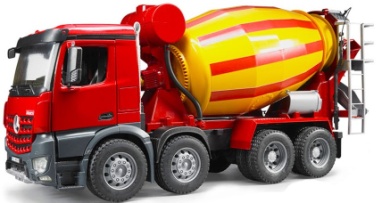 БЕТОНОМЕШАЛКА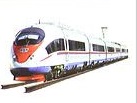 ЭЛЕКТРИЧКА